Film Naživo 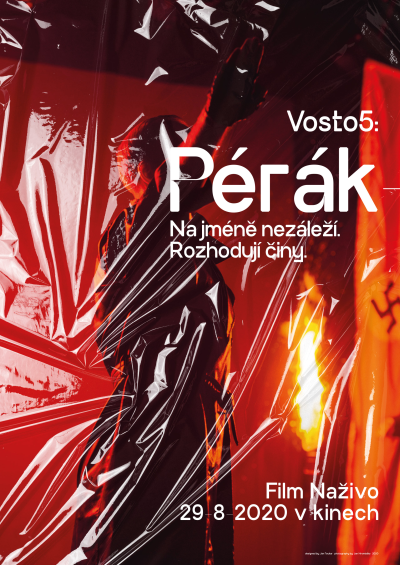 Vosto5: Pérák – Na jméně nezáleží. Rozhodují činy!Termín projekce: 29. 8. 2020, od 20:00 Heaven’s Gate, ČR, 2020 Režie, scénář: Jiří Havelka Koncept, producent Filmu Naživo: Viktor TaušProducent divadelní inscenace: Petr ProkopKamera: Martin DoubaHrají: Ondřej Bauer, Ondřej Cihlář, Jiří Havelka, Tomina Jeřábek, Petr Prokop, Tomáš Měcháček, Markéta Frösslová, Pavel Mašek, Zdeněk Pecha, Petr Vaněk, Braňo Mazúch, Andrej Polák, Jan Novák, Daniel FajmonProjekt Film Naživo během letošního léta přináší do kin sérii jedinečných divadelních představení zasazených do unikátních prostředí mimo tradiční jeviště. Patří mezi ně také inscenace Pérák – Na jméně nezáleží. Rozhodují činy! souboru Divadla Vosto5, která přináší překvapivý alternativní výklad našich dějin. A proto se tvůrci rozhodli ji přenést na místo, které je nasáklé dějinami - skutečnými i těmi, které se vlastně nikdy nestaly.Pérák je akční historickou fikcí, která kombinuje prvky bojových umění a kaskadérských výstupů s typickým slovním humorem. Ale je to také hravá interpretace dramatických událostí z období Protektorátu: horečnou činnost fiktivní odbojové skupiny - československé ligy výjimečných - téměř smete nečekaný úder nastupujícího říšského protektora Heydricha, který přijíždí do Prahy nastolit pořádek. Zachrání situaci mytický český superhrdina Pérák, který díky pérům na nohou přeskakuje pražské ohrady, tramvaje a domy a škodí fašistickým okupantům? A existuje vůbec? V Pérákovi se představují skutečné osobnosti naší historie v neuvěřitelných souvislostech. Podaří se Václavu Morávkovi, Adině Mandlové, Juliu Fučíkovi, Jaroslavu Foglarovi a dalším uskutečnit převratný plán? Čas se krátí a situaci komplikují parašutisté z Anglie. Vše neodvratně směřuje k atentátu! Pérák v rámci projektu Film Naživo pronikne na magické a zároveň podobně paradoxní místo. Zatím jej uchováváme v utajení, vše se však včas dozvíte.Přístupnost: 	nevhodné pro děti do 12 letŽánr:	drama/komedie/akční/historická fikceVerze: 	českáStopáž:	95 minutFormát:	živý přenosMonopol do:	29. 8. 2030Programování: 	Zuzana Černá, GSM: 602 836 993, cerna@cinemart.cz	Filmy si objednejte na www.disfilm.cz